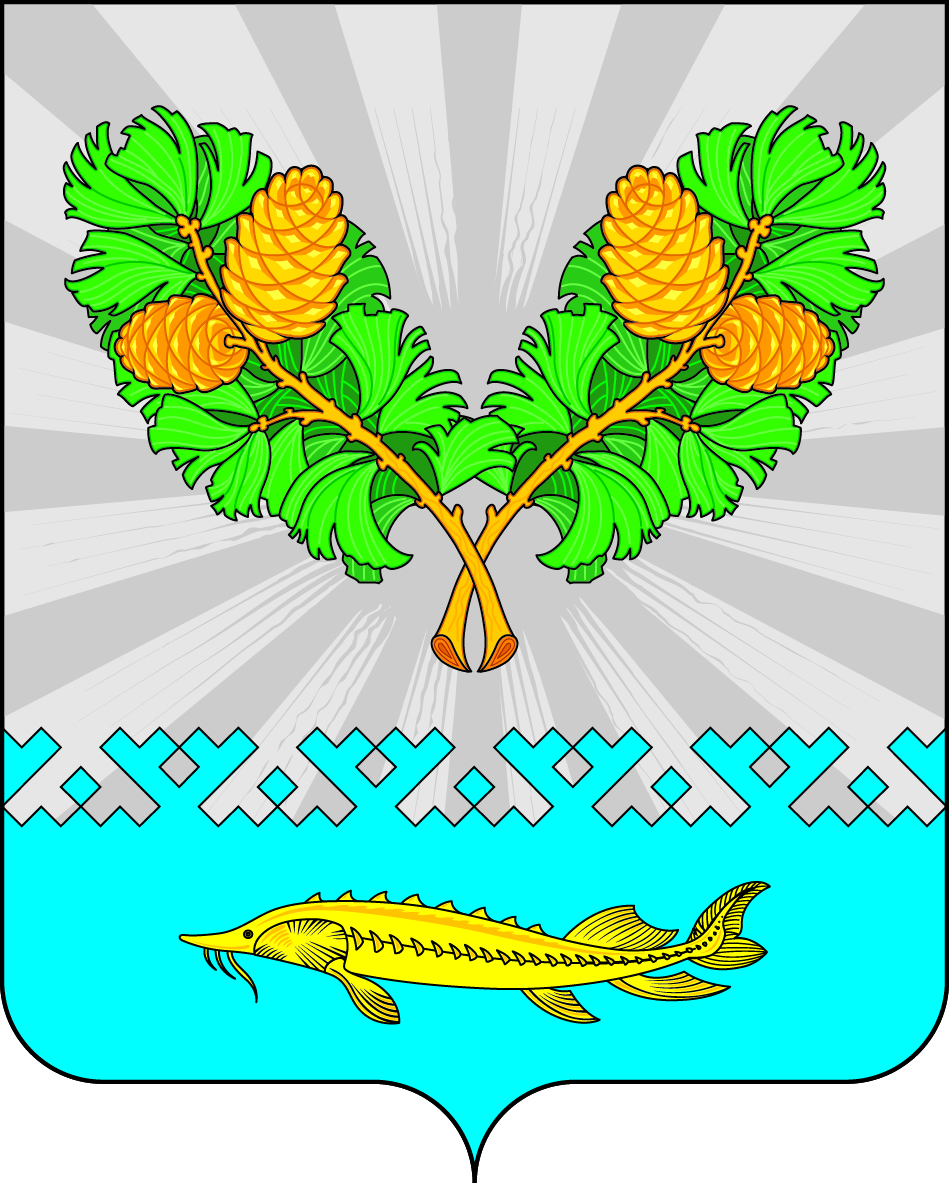 Об утверждении организационной Структуры Администрации сельского Поселения Карымкары	В соответствии с Федеральным законом от 6 октября 2003 года № 131-ФЗ «Об общих принципах организации местного самоуправления в Российской Федерации» Совет депутатов сельского поселения Карымкарырешил:          1. Утвердить организационную структуру Администрации сельского поселения Карымкары согласно приложения.          2. Обнародовать решение путем размещения на информационных стендах и на официальном сайте органов местного самоуправления сельского поселения Карымкары в сети Интернет.          3. Контроль за выполнением настоящего решения оставляю за собой.Глава сельского поселения Карымкары                                                       Ф.Н. Семёнов                                                     	Утверждена                                                                                                              решением Совета депутатов                                                                                                   сельского поселения Карымкары                                                                                                         от  25.04.2023     №  248Организационная структураАдминистрации сельского поселения КарымкарыСОВЕТ ДЕПУТАТОВСЕЛЬСКОГО ПОСЕЛЕНИЯ КАРЫМКАРЫОктябрьского районаХанты-Мансийского автономного округа - ЮгрыРЕШЕНИЕСОВЕТ ДЕПУТАТОВСЕЛЬСКОГО ПОСЕЛЕНИЯ КАРЫМКАРЫОктябрьского районаХанты-Мансийского автономного округа - ЮгрыРЕШЕНИЕСОВЕТ ДЕПУТАТОВСЕЛЬСКОГО ПОСЕЛЕНИЯ КАРЫМКАРЫОктябрьского районаХанты-Мансийского автономного округа - ЮгрыРЕШЕНИЕСОВЕТ ДЕПУТАТОВСЕЛЬСКОГО ПОСЕЛЕНИЯ КАРЫМКАРЫОктябрьского районаХанты-Мансийского автономного округа - ЮгрыРЕШЕНИЕСОВЕТ ДЕПУТАТОВСЕЛЬСКОГО ПОСЕЛЕНИЯ КАРЫМКАРЫОктябрьского районаХанты-Мансийского автономного округа - ЮгрыРЕШЕНИЕСОВЕТ ДЕПУТАТОВСЕЛЬСКОГО ПОСЕЛЕНИЯ КАРЫМКАРЫОктябрьского районаХанты-Мансийского автономного округа - ЮгрыРЕШЕНИЕСОВЕТ ДЕПУТАТОВСЕЛЬСКОГО ПОСЕЛЕНИЯ КАРЫМКАРЫОктябрьского районаХанты-Мансийского автономного округа - ЮгрыРЕШЕНИЕСОВЕТ ДЕПУТАТОВСЕЛЬСКОГО ПОСЕЛЕНИЯ КАРЫМКАРЫОктябрьского районаХанты-Мансийского автономного округа - ЮгрыРЕШЕНИЕСОВЕТ ДЕПУТАТОВСЕЛЬСКОГО ПОСЕЛЕНИЯ КАРЫМКАРЫОктябрьского районаХанты-Мансийского автономного округа - ЮгрыРЕШЕНИЕСОВЕТ ДЕПУТАТОВСЕЛЬСКОГО ПОСЕЛЕНИЯ КАРЫМКАРЫОктябрьского районаХанты-Мансийского автономного округа - ЮгрыРЕШЕНИЕ« 25»апреля2023г.№248п. Карымкарып. Карымкарып. Карымкарып. Карымкарып. Карымкарып. Карымкарып. Карымкарып. Карымкарып. Карымкарып. КарымкарыНаименование должностиНаименование должностиШтатных единицМуниципальные служащие, Замещающие муниципальные должности муниципальной службы в органах  местного  самоуправления сельского поселенияГлава администрации1Муниципальные служащие, Замещающие муниципальные должности муниципальной службы в органах  местного  самоуправления сельского поселенияЗаместитель Главы администрации1Муниципальные служащие, Замещающие муниципальные должности муниципальной службы в органах  местного  самоуправления сельского поселенияВедущий специалист1Обеспечивающие работники, замещающие должности, не относящиеся к должностям муниципальной службы администрации сельского поселенияЗаместитель начальника финансового отдела4